立東山小学校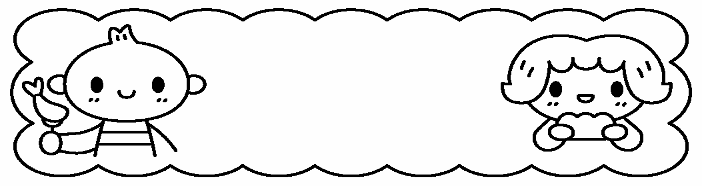 　20１６．６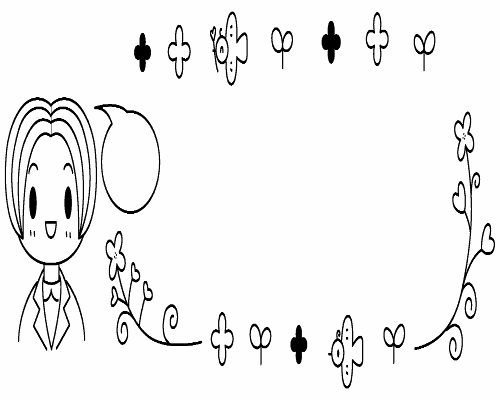 　食べものを選ぶとき、どんなものを選びますか？選ぶときに気をつけていることはありますか？みなさんが好きなものには、油分が多いものや糖分が多いものが、たくさんあります。食べものを選ぶときに、どんなものが使われているのか食品表示を見るようにするといいですね。油分や糖分の多い食べものが、どんなものかを知っておくことも大切ですね。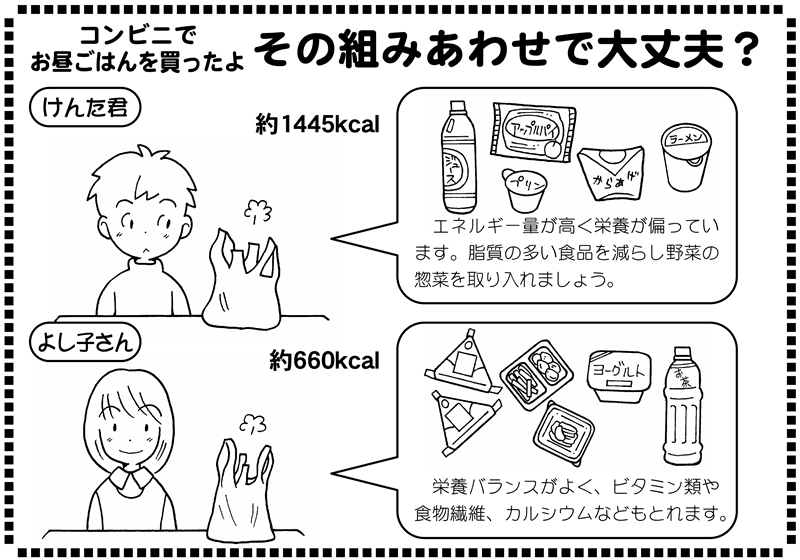 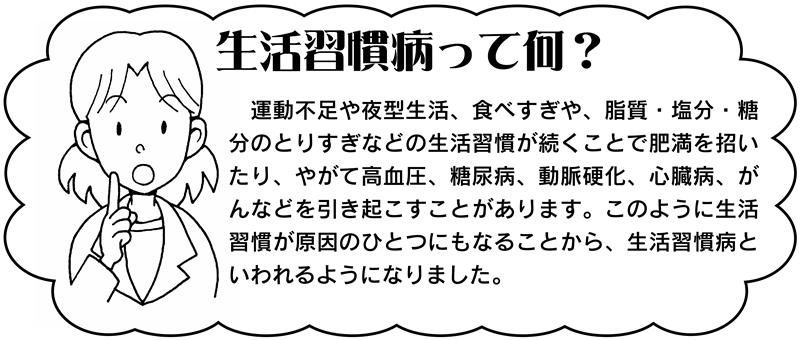 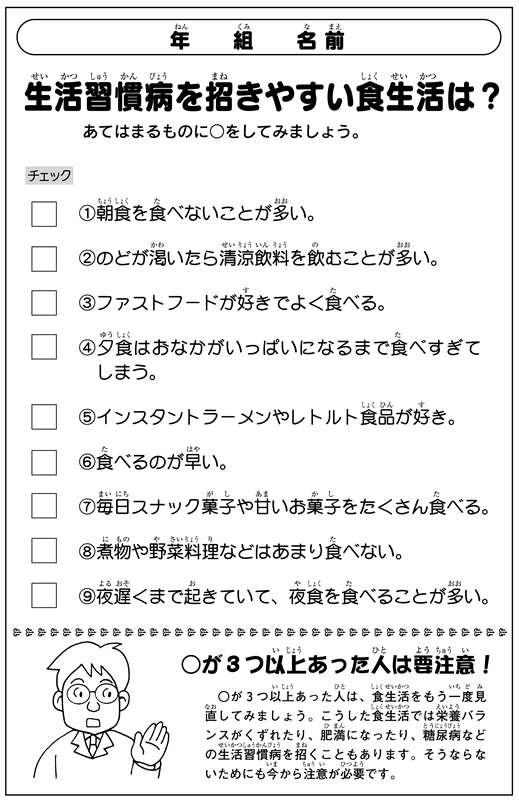 